ΔΕΛΤΙΟ ΤΥΠΟΥ	Η ΔΕΥΑΚ ανακοινώνει ότι ολοκληρώθηκε η προγραμματισμένη ανόρυξη για άντληση καθαρού πόσιμου νερού στην Δ.Κ. Κεφάλου.	Η γεώτρηση που έγινε τις προηγούμενες ημέρες ήταν επιτυχής. Οι πρώτες εκτιμήσεις είναι ότι υπάρχουν διαθέσιμα 50-60 κυβικά μέτρα νερού την ώρα. Η γεώτρηση πήρε την κωδική ονομασία «Αρχιπέλαγος».Τις επόμενες ημέρες ολοκληρώνονται οι μετρήσεις και οι χημικές αναλύσεις για τον ακριβή ποσοτικό και ποιοτικό προσδιορισμό του νερού.  Άμεσα γίνονται όλες οι απαραίτητες ενέργειες για την τοποθέτηση αντλητικού μηχανήματος και τη μεταφορά του νερού, με δίκτυο μήκους 1500 μέτρων, από τη γεώτρηση προς τη δεξαμενή στη θέση Κακιά Σκάλα, με σκοπό την υδροδότηση του χωριού της Κεφάλου.	Η γεώτρηση «Αρχιπέλαγος» είναι ακόμη ένα σημαντικό βήμα της Δημοτικής Αρχής Κυρίτση στο στόχο της επίλυσης των προβλημάτων υδροδότησης στη Δ.Κ. Κεφάλου.							Ο ΠΡΟΕΔΡΟΣ ΤΗΣ ΔΕΥΑΚ								ΜΗΝΑΣ ΚΙΑΡΗΣ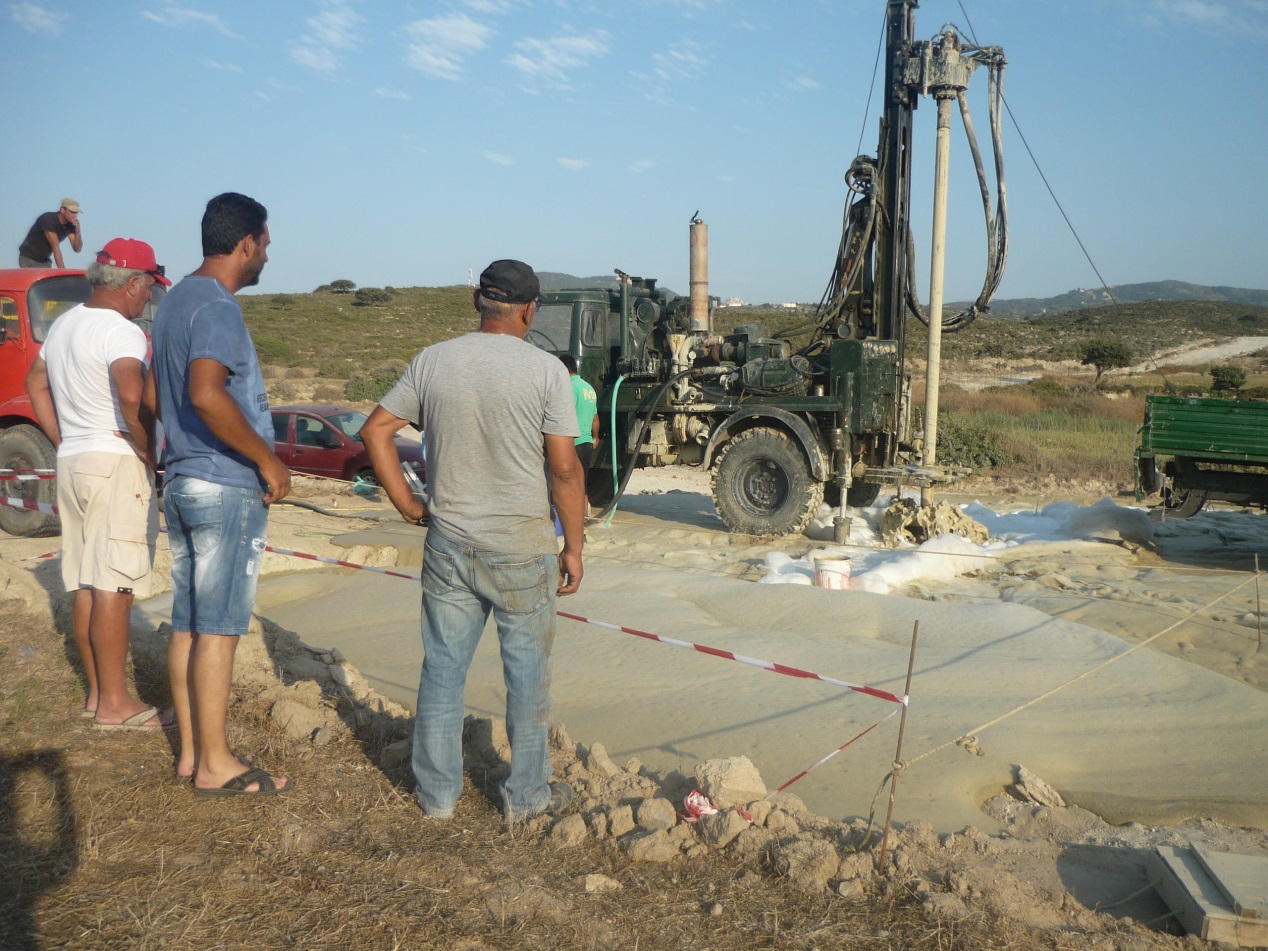 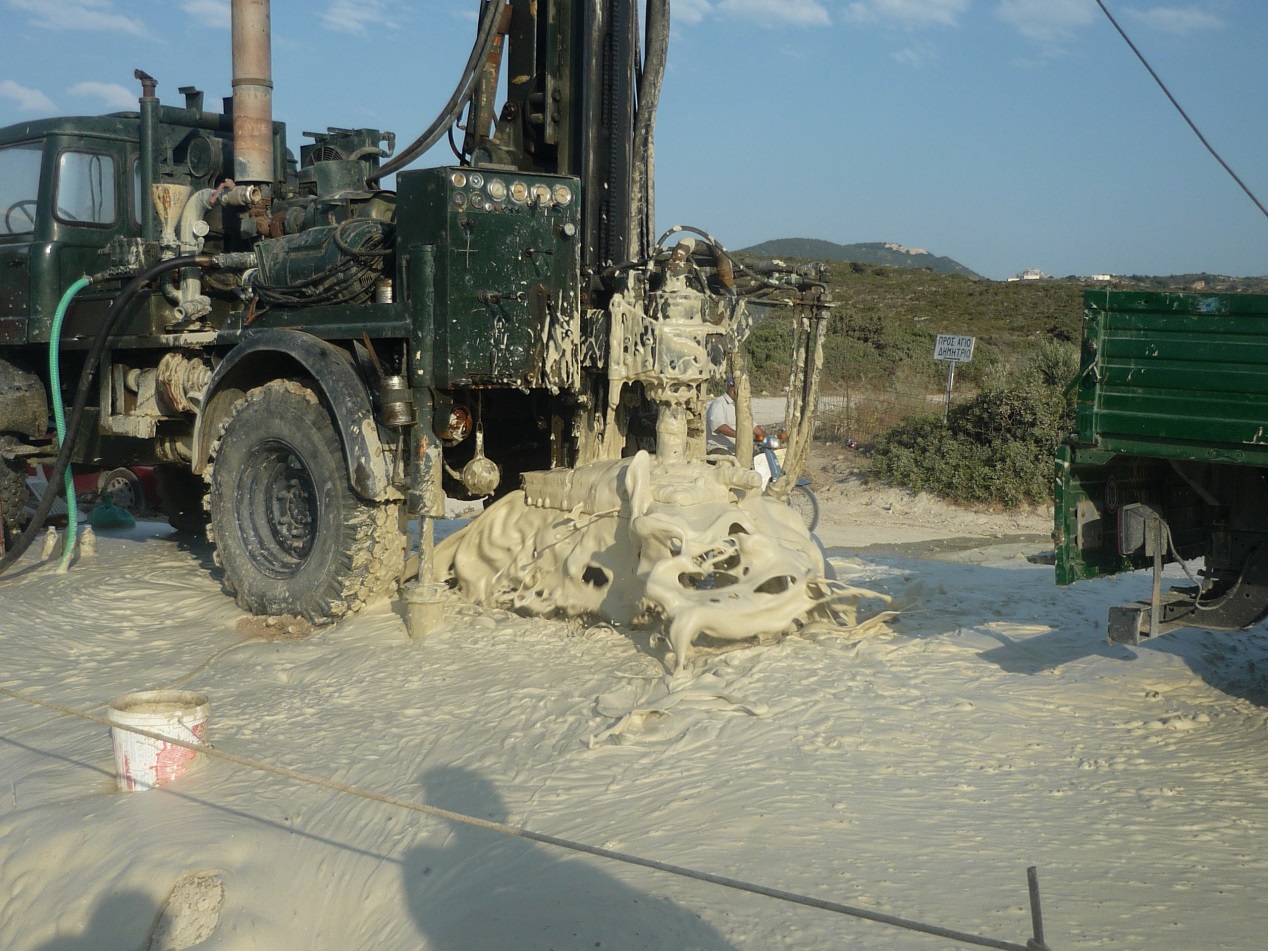 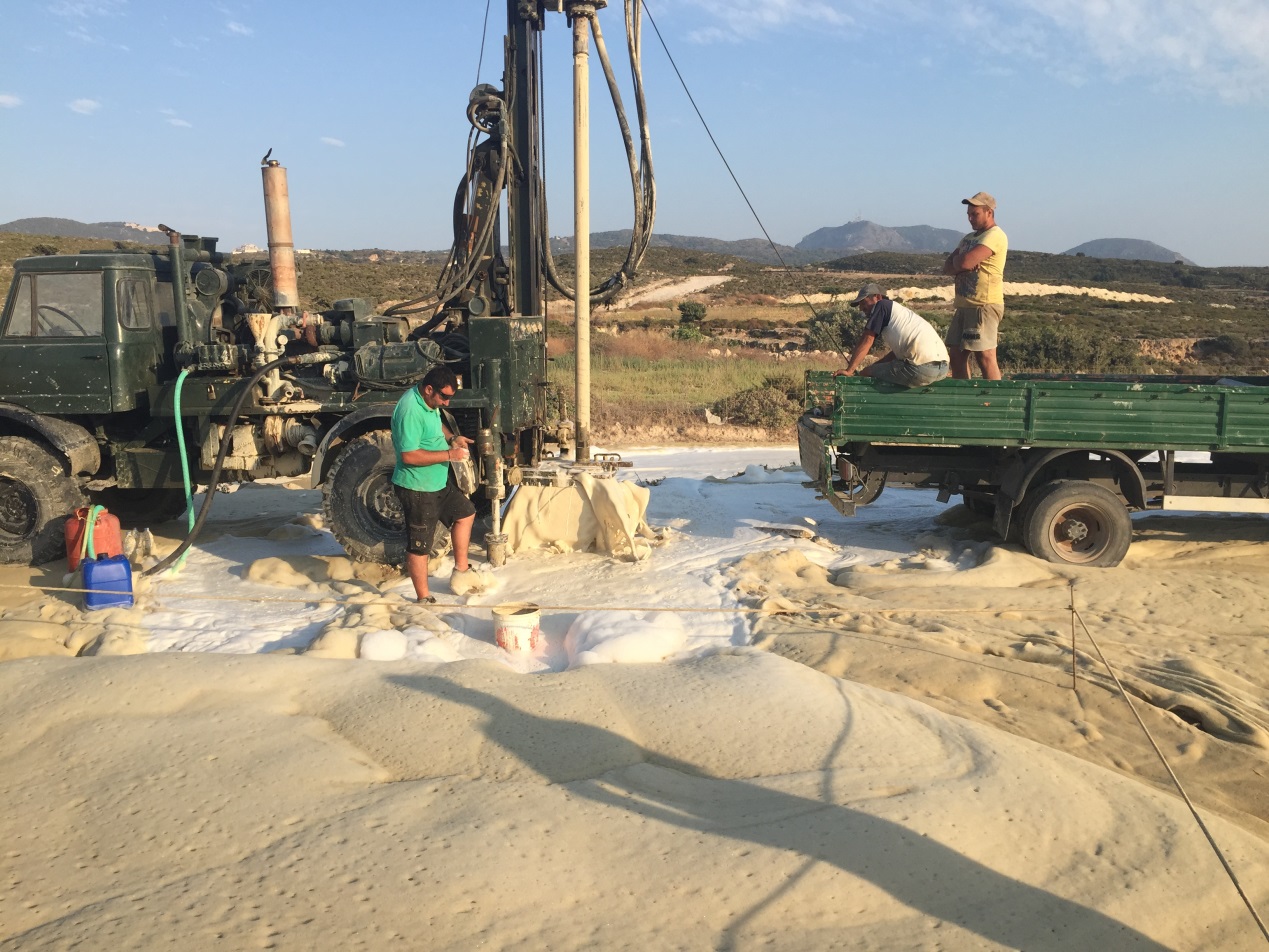 